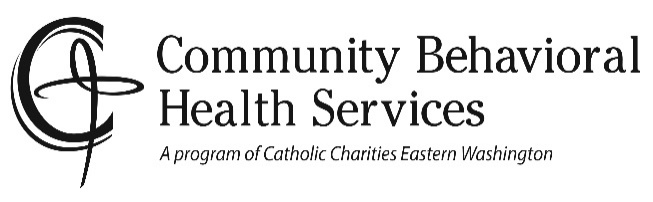 I,  ________________________________________ hereby consent to receive Behavioral Health services from Community Behavioral Health Services (CBHS), formerly Catholic Charities Counseling Program, a state approved agency designed to provide outpatient behavioral health treatment.  MCO/Insurance Card:  I agree to present my card at my scheduled appointments.  I understand that by using my Managed Care Organization benefits (Molina, CHPW, or Amerigroup), I authorize CBHS to bill for the services I receive, and there will be no cost to me.   I also understand that if my coverage expires I will no longer be eligible for services until such time as it is reinstated.         																						______ Initials  Fee for Services:  I will be responsible for paying $_______  per session as determined by the CBHS sliding fee schedule and my conversation with the Intake Coordinator.  If my financial situation changes I will contact Consumer Care Coordinator at 242-2308 to adjust my fee.   I understand that I will be billed for any no-show/late cancel appointments.Phone calls over 15 minutes, court testimony (includes travel), and report writing will be paid at a prorated flat fee of $125.00/hour and I will be informed of these extra charges prior to receiving these services.  My monthly household income before taxes is $ __________ per month and _____ people are dependent on that income.  I understand and agree that payment for my treatment will be fulfilled as indicated by my initials.													______ Initials  Private Medical Insurance:  I understand that my coverage may pay all or part of my fee and that I am responsible for paying any amount not covered by insurance, including but not limited to deductibles and co-pay amounts.  I will pay for services until such a time as coverage is determined.I will provide a proper insurance document to the billing office.  I understand that different services have different fees.  I understand that CBHS bills private medical insurance as a courtesy and that I am responsible to know what my coverage is.  I hereby assign benefits for direct payment to CBHS.  I hereby authorize CBHS to release required information to my insurance company for billing purposes.I understand that I will be billed for any no-show/late cancel appointments.	Phone calls over 15 minutes, court testimony, and report writing will be paid at a prorated flat fee of $125.00/hour and I will be informed of these extra charges prior to receiving these services.    These fees cannot be paid by my insurance company.													______ InitialsI hereby authorize payment directly to Community Behavioral Health Services of insurance benefits otherwise payable to me.  I understand that co-pays are due at time of service.  Service charges may accrue if payment is not made in full within 30 days of date of service._____________________________________________________              ________________________________Print Client Name							   Date____________________________________________________              ________________________________Signature of Client or Responsible Party				   Relationship to Client_____________________________________________________              ________________________________Agency Witness							   Client ID Number